Dr. Nathalie Delrue - OECD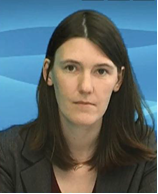 Affiliation:
Dr. Nathalie Delrue
Environment Health and Safety Division
Environment Directorate
Organisation for Economic Co-operation and Development (OECD)Email: Nathalie.DELRUE@oecd.org LinkedIn profile: www.linkedin.com/in/nathalie-delrue-5b936650 

Title of the presentation: 
OECD Test Guidelines on Genotoxicity: Regulatory acceptance and recent developmentAbstract: 
The OECD is committed to harmonising international testing methods and Good Laboratory Practices used for chemical safety assessment to ensure high quality and reliable data while also reducing duplicative testing and the use of animals in such tests and facilitating the sharing of test data across governments. The presentation will describe the instruments of the OECD Mutual Acceptance of Data system and the Test Guideline (TG) development process in particular, with a focus on genotoxicity Test Guidelines. To adequately cover all the genetic endpoints, the use of test batteries is mandatory in most jurisdictions because no individual test can provide information on all genetic endpoints. In 5 years, the set of OECD Genetic Toxicology Test Guidelines has been significantly updated, with TGs being developed or updated, and others deleted. This update of the set of genotoxicity TGs has been based on progress in science and increased knowledge of the mechanisms leading to genetic toxicity, increased experience with the use of the tests, and economic and animal welfare considerations. The presentation will also describe related projects currently under development at OECD, and new genotoxicity tests which may become available in the coming years.Finally, an overview of existing Averse Outcome Pathways related to genotoxicity will be presented to illustrate the development of other approaches available to aid risk assessors in their work to use all existing information on the effects of chemicals.Short bio: 
Nathalie Delrue is an Administrator of the Test Guidelines Programme at the Organisation for Economic Co-operation and Development (OECD). She joined the OECD Secretariat in 2006 and is managing the development of new or updated Test Guidelines related to human health, in particular skin sensitisation, genotoxicity and carcinogenicity. She is in charge of the coordination of the Adverse Outcome Pathway development programme, initiated at OECD in 2012. Before joining the OECD she worked in the Toxicological Expertise Unit of the Chronic Risk Direction at INERIS (French Institute for Industrial Environment and Risks). She was in charge of hazard identification / risk assessment for human health in various international chemical programmes (EU, OECD). She holds a doctorate degree in pharmaceutical sciences from University René Descartes (Paris V) and two Master's degrees, one in Biological and Medical Science (Paris V) and one in Water, Health and Environment (Bordeaux 2).